Об утверждении муниципальной целевой программы «Комплексные меры по профилактике терроризма и экстремизма  в Чадукасинском сельском поселении Красноармейского района Чувашской Республики на  2019 – 2022 годы»          В соответствии с Федеральными Законами от 06.03.2006 г. № 35-ФЗ «О противодействии терроризму», от 06.10.2003 г. № 131-ФЗ «Об общих принципах организации местного самоуправления в Российской Федерации», от 25.07.2002 г. № 114-ФЗ «О противодействии экстремистской деятельности», Указом Президента Российской Федерации от 15.06.2006 г. № 116 «О мерах по противодействию терроризму»,    администрация Чадукасинского   сельского поселения  постановляет:1.	Утвердить прилагаемую муниципальную целевую программу «Комплексные меры по профилактике  терроризма  и экстремизма в Чадукасинском сельском поселении Красноармейского района Чувашской Республики на 2019 – 2022 годы». 2.   Настоящее постановление вступает в силу после его  официального опубликования в  периодическом печатном издании «Чадукасинский Вестник».3.	Контроль за выполнением данного постановления оставляю за собой.         Глава Чадукасинского          сельского поселения                                                    Г.В.МихайловУтверждена постановлением администрацииЧадукасинского сельского поселения Красноармейского района Чувашской Республикиот 30.04.2019г. № 45 «а»Муниципальная целевая программа«Комплексные меры по профилактике терроризма и экстремизма в Чадукасинском сельском поселении Красноармейского района Чувашской Республики на 2019 – 2022 годы»ПАСПОРТ Муниципальной целевой программы «Комплексные меры по профилактике терроризма и экстремизма в Чадукасинском сельском поселении Красноармейского района Чувашской Республики  на 2019 – 2022 годы»Раздел 1. Содержание проблемы и обоснование необходимости её решения программными методами 	Программа мероприятий по профилактике терроризма и экстремизма, а также минимизации и (или) ликвидации последствий проявлений терроризма и экстремизма на территории Чадукасинского сельского поселения Красноармейского района Чувашской Республики области является важнейшим направлением реализации принципов целенаправленной, последовательной работы по объединению общественно-политических сил, национально-культурных, культурных и религиозных организаций и безопасности граждан.Формирование установок толерантного сознания и поведения, веротерпимости и миролюбия, профилактика различных видов экстремизма имеет в настоящее время особую актуальность, обусловленную сохраняющейся социальной напряженностью в обществе, продолжающимися межэтническими и межконфессиональными конфликтами, ростом национального экстремизма, являющихся прямой угрозой безопасности не только региона, но и страны в целом. Эти явления в крайних формах своего проявления находят выражение в терроризме, который в свою очередь усиливает разрушительные процессы в обществе. Усиление миграционных потоков остро ставит проблему адаптации молодежи к новым для них социальным условиям, а также создает проблемы для адаптации принимающего населения к быстрорастущим диаспорам и землячествам, которые меняют демографическую ситуацию нашего поселения. 	Наиболее экстремистки рискогенной группой выступает молодежь, это вызвано как социально-экономическими факторами. Особую настороженность вызывает снижение общеобразовательного и общекультурного уровня молодых людей, чем пользуются экстремистки настроенные радикальные политические и религиозные силы.Таким образом, экстремизм, терроризм и преступность представляют реальную угрозу общественной безопасности, подрывают авторитет органов местного самоуправления и оказывают негативное влияние на все сферы общественной жизни. Их проявления вызывают социальную напряженность, влекут затраты населения, организаций и предприятий на ликвидацию прямого и косвенного ущерба от преступных деяний.Системный подход к мерам, направленным на предупреждение, выявление, устранение причин и условий, способствующих экстремизму, терроризму, совершению правонарушений, является одним из важнейших условий улучшения социально-экономической ситуации в Чадукасинском сельском поселении. Для реализации такого подхода необходима муниципальная программа по профилактике терроризма, экстремизма и созданию условий для деятельности добровольных формирований населения по охране общественного порядка, предусматривающая максимальное использование потенциала местного самоуправления и других субъектов в сфере профилактики правонарушений.Программа является документом, открытым для внесения изменений и дополнений.Раздел 2. Цели и задачи Программы 	Главная цель Программы — организация антитеррористической деятельности, противодействие возможным фактам проявления терроризма и экстремизма, укрепление доверия населения к работе органов государственной власти и органов местного самоуправления, администрации Чадукасинского сельского поселения, правоохранительным органам, формирование толерантной среды на основе ценностей многонационального российского общества, общероссийской гражданской идентичности и культурного самосознания, принципов соблюдения прав и свобод человека. 	Основными задачами реализации Программы являются:• уяснение содержания террористической деятельности, а также причин и условий, способствующих возникновению и распространению терроризма (ее субъектов, целей, задач, средств, типологии современного терроризма, его причин, социальной базы, специфики и форм подготовки и проведения террористических актов);• нормативно-правовое обеспечение антитеррористических действий;• анализ и учет опыта борьбы с терроризмом;• преимущество превентивных мероприятий, позволяющих осуществлять выявление намерений проведения террористических действий на стадии их реализации, обеспечение правомочий и ресурсов;• централизация руководства всеми антитеррористическими действиями, обеспечение согласованности усилий силовых ведомств и органов власти всех уровней на основе четкого размежевания компетентности органов федерального, регионального и местного уровней;• всестороннее обеспечение осуществляемых специальных и идеологических мероприятий;• воспитательно-идеологическое дифференцированное воздействие на население, террористов, субъектов их поддержки и противников, всестороннее информационно-психологическое обеспечение антитеррористической деятельности;• неуклонное обеспечение неотвратимости наказания за террористические преступления в соответствии с законом.• утверждение основ гражданской идентичности, как начала, объединяющего всех жителей Чадукасинского сельского поселения Красноармейского района Чувашской Республики;• воспитание культуры толерантности и межнационального согласия;• достижение необходимого уровня правовой культуры граждан как основы толерантного сознания и поведения;• формирование в молодежной среде мировоззрения и духовно-нравственной атмосферы культурного взаимоуважения, основанных на принципах уважения прав и свобод человека, стремления к межнациональному миру и согласию, готовности к диалогу;• общественное осуждение и пресечение на основе действующего законодательства любых проявлений дискриминации, насилия, расизма и экстремизма на национальной и конфессиональной почве.• разработка и реализация в муниципальных учреждениях культуры и по работе с молодежью образовательных программ, направленных на формирование у подрастающего поколения позитивных установок на этническое многообразие;• разработка и реализация в учреждениях дошкольного, начального, общего образования Чадукасинского сельского поселения Красноармейского района Чувашской Республики образовательных программ, направленных на формирование у подрастающего поколения позитивных установок на этническое многообразие. 	Противодействие терроризму на территории Чадукасинского сельского поселения Красноармейского района Чувашской Республики осуществляется по следующим направлениям:• предупреждение (профилактика) терроризма;• минимизация и (или) ликвидация последствий проявлений терроризма.Предупреждение (профилактика) терроризма осуществляется по трем основным направлениям:• создание системы противодействия идеологии терроризма;•осуществление мер правового, организационного, оперативного, административного, режимного, военного и технического характера, направленных на обеспечение антитеррористической защищенности потенциальных объектов террористических посягательств;• усиление контроля за соблюдением административно-правовых режимов. 	Особая роль в предупреждении (профилактике) терроризма принадлежит эффективной реализации административно-правовых мер, предусмотренных законодательством Российской Федерации. 	Предупреждение (профилактика) терроризма предполагает решение следующих задач:а) разработка мер и осуществление мероприятий по устранению причин и условий, способствующих возникновению и распространению терроризма;б) противодействие распространению идеологии терроризма путем обеспечения защиты единого информационного пространства Российской Федерации; совершенствование системы информационного противодействия терроризму;в) улучшение социально-экономической, общественно-политической и правовой ситуации на территории;г) прогнозирование, выявление и устранение террористических угроз, информирование о них органов государственной власти, органов местного самоуправления и общественности;д) использование законодательно разрешенных методов воздействия на поведение отдельных лиц (групп лиц), склонных к действиям террористического характера;е) разработка мер и осуществление профилактических мероприятий по противодействию терроризму на территории Чадукасинского сельского поселения Красноармейского района Чувашской Республики;ж) определение прав, обязанностей и ответственности руководителей органов местного самоуправления, а также хозяйствующих субъектов при организации мероприятий по антитеррористической защищенности подведомственных им объектов;з) разработка и введение в действие типовых требований по обеспечению защищенности от террористических угроз критически важных объектов инфраструктуры и жизнеобеспечения, а также мест массового пребывания людей;и) совершенствование нормативно-правовой базы, регулирующей вопросы возмещения вреда, причиненного жизни, здоровью и имуществу лиц, участвующих в борьбе с терроризмом, а также лиц, пострадавших в результате террористического акта. 	Раздел 3. Нормативное обеспечение программыПравовую основу для реализации программы определили:а) Федеральные Законы от 06.03.2006г. № 35-ФЗ «О противодействии терроризму», от 06.10.2003г. № 131-ФЗ «Об общих принципах организации местного самоуправления в Российской Федерации», от 25.07.2002г. № 114-ФЗ «О противодействии экстремистской деятельности»;б) Указ Президента Российской Федерации от 15.06.2006г. № 116 «О мерах по противодействию терроризму».в) Разработка и принятие дополнительных нормативных правовых актов для обеспечения достижения целей реализации программы.Раздел 4. Основные мероприятия Программы 1. Создание системы заблаговременно подготовленных мер реагирования на потенциальные террористические угрозы, при которой каждый из привлеченных участников по вертикали и горизонтали «знает свой маневр» (выявление, устранение, нейтрализация, локализация и минимизация воздействия тех факторов, которые либо порождают терроризм, либо ему благоприятствуют).2. Последовательное обеспечение конституционных прав, гарантирующих равенство граждан любой расы и национальности, а также свободу вероисповедания; утверждение общероссийских гражданских и историко-культурных ценностей, поддержание российского патриотизма и многокультурной природы российского государства и российского народа как гражданской нации; последовательное и повсеместное пресечение проповеди нетерпимости и насилия.3. В сфере культуры и воспитании молодежи:— утверждение концепции многокультурности и многоукладности российской жизни;— развитие воспитательной и просветительской работы с детьми и молодежью о принципах поведения в вопросах веротерпимости и согласия, в том числе в отношениях с детьми и подростками;— реагирование на случаи проявления среди детей и молодежи негативных стереотипов, личностного унижения представителей других национальностей и расового облика;— пресечение деятельности и запрещение символики экстремистских групп и организаций на территории поселения;— развитие художественной самодеятельности на основе различных народных традиций и культурного наследия.4. В сфере организации работы библиотеки:— популяризация литературы и средств массовой информации, адресованных детям и молодежи и ставящих своей целью воспитание в духе толерантности и патриотизма.Раздел 5. Механизм реализации программы, включая организацию управления программой и контроль за ходом её реализации. 	Общее управление реализацией программы и координацию деятельности исполнителей администрация  Чадукасинского сельского поселения Красноармейского района Чувашской Республики. Администрация  уточняет мероприятия программы с учетом складывающейся социально-экономической ситуации в соответствии с Порядком разработки, формирования и реализации долгосрочных муниципальных целевых программ.С учетом выделяемых на реализацию программы финансовых средств ежегодно уточняют целевые показатели и затраты по программным мероприятиям, механизм реализации программы, состав исполнителей в установленном порядке.Исполнители программных мероприятий осуществляют текущее управление реализацией программных мероприятий.Реализация программы осуществляется на основе условий, порядка и правил, утвержденных федеральными, областными и муниципальными нормативными правовыми актами.Муниципальный заказчик целевой программы с учетом выделяемых на реализацию программы финансовых средств ежегодно уточняет целевые показатели и затраты по программным мероприятиям, механизм реализации программы, состав исполнителей в докладах о результатах и основных направлениях деятельности главных распорядителей средств местного бюджета в установленном порядке.Контроль за реализацией программы осуществляет администрация Чадукасинского сельского поселения Красноармейского района Чувашской РеспубликиРаздел 6. Кадровая политика противодействия терроризмуКадровое обеспечение противодействия терроризму осуществляется по следующим основным направлениям: а) подготовка и переподготовка сотрудников, участвующих в противодействии терроризму;б) антитеррористическая подготовка сотрудников органов местного самоуправления, участвующих в рамках своих полномочий в противодействии терроризму;в) подготовка специалистов в специфических областях противодействия терроризму (противодействие идеологии терроризма, ядерному, химическому, биологическому терроризму, кибертерроризму и другим его видам).Перечень мероприятий по реализации муниципальной целевой
программы «Комплексные меры по профилактике терроризма и экстремизма в Чадукасинском  сельском поселении Красноармейского района Чувашской Республики на 2019 – 2022 годы»Примечания:1. В целях противодействия экстремистской деятельности федеральные органы государственной власти, органы государственной власти субъектов Российской Федерации, органы местного самоуправления в пределах своей компетенции в приоритетном порядке осуществляют профилактические, в том числе воспитательные, пропагандистские, меры, направленные на предупреждение экстремистской деятельности (Федеральный закон от 25 июля 2002 года N 114-ФЗ «О противодействии экстремистской деятельности».2. Комплексная муниципальная программа «Противодействие экстремизму и профилактика терроризма на территории Чадукасинского сельского поселения Красноармейского района Чувашской Республики на 2018-2022 годы» подлежит корректировке и внесению дополнений при принятии районной программы с определением порядка и источников финансирования практических мероприятий по противодействию экстремизму и терроризму.Раздел  7. Основные понятия 	1. Экстремистская деятельность (экстремизм):-насильственное изменение основ конституционного строя и нарушение целостности Российской Федерации;-публичное оправдание терроризма и иная террористическая деятельность;-возбуждение социальной, расовой, национальной или религиозной розни;-пропаганда исключительности, превосходства либо неполноценности человека по признаку его социальной, расовой, национальной, религиозной или языковой принадлежности или отношения к религии;-нарушение прав, свобод и законных интересов человека и гражданина в зависимости от его социальной, расовой, национальной, религиозной или языковой принадлежности или отношения к религии;-воспрепятствование осуществлению гражданами их избирательных прав и права на участие в референдуме или нарушение тайны голосования, соединенные с насилием либо угрозой его применения;-воспрепятствование законной деятельности государственных органов, органов местного самоуправления, избирательных комиссий, общественных и религиозных объединений или иных организаций, соединенное с насилием либо угрозой его применения;-совершение преступлений по мотивам, указанным в пункте «е» части первой статьи 63 Уголовного кодекса Российской Федерации;-пропаганда и публичное демонстрирование нацистской атрибутики или символики либо атрибутики или символики, сходных с нацистской атрибутикой или символикой до степени смешения;-публичные призывы к осуществлению указанных деяний либо массовое распространение заведомо экстремистских материалов, а равно их изготовление или хранение в целях массового распространения;-публичное заведомо ложное обвинение лица, замещающего государственную должность Российской Федерации или государственную должность субъекта Российской Федерации, в совершении им в период исполнения своих должностных обязанностей деяний, указанных в настоящей статье и являющихся преступлением;-организация и подготовка указанных деяний, а также подстрекательство к их осуществлению;-финансирование указанных деяний либо иное содействие в их организации, подготовке и осуществлении, в том числе путем предоставления учебной, полиграфической и материально-технической базы, телефонной и иных видов связи или оказания информационных услуг.2. Экстремистская организация — общественное или религиозное объединение либо иная организация, в отношении которых по основаниям, предусмотренным Федеральным законом от 25 июля 2002 года N 114-ФЗ «О противодействии экстремистской деятельности», судом принято вступившее в законную силу решение о ликвидации или запрете деятельности в связи с осуществлением экстремистской деятельности.3. Экстремистские материалы — предназначенные для обнародования документы либо информация на иных носителях, призывающие к осуществлению экстремистской деятельности либо обосновывающие или оправдывающие необходимость осуществления такой деятельности, в том числе труды руководителей национал-социалистской рабочей партии Германии, фашистской партии Италии, публикации, обосновывающие или оправдывающие национальное и (или) расовое превосходство либо оправдывающие практику совершения военных или иных преступлений, направленных на полное или частичное уничтожение какой-либо этнической, социальной, расовой, национальной или религиозной группы.4. Основные направления противодействия экстремистской деятельности.Противодействие экстремистской деятельности осуществляется по следующим основным направлениям:— принятие профилактических мер, направленных на предупреждение экстремистской деятельности, в том числе на выявление и последующее устранение причин и условий, способствующих осуществлению экстремистской деятельности;— выявление, предупреждение и пресечение экстремистской деятельности общественных и религиозных объединений, иных организаций, физических лиц.5. Субъекты противодействия экстремистской деятельности.Федеральные органы государственной власти, органы государственной власти субъектов Российской Федерации, органы местного самоуправления участвуют в противодействии экстремистской деятельности в пределах своей компетенции.6. Профилактика экстремистской деятельности.В целях противодействия экстремистской деятельности федеральные органы государственной власти, органы государственной власти субъектов Российской Федерации, органы местного самоуправления в пределах своей компетенции в приоритетном порядке осуществляют профилактические, в том числе воспитательные, пропагандистские, меры, направленные на предупреждение экстремистской деятельности.7. Толерантность (лат. tolerantia — терпение) — терпимость к чужому образу жизни, поведению, чужим обычаям, чувствам, верованиям, мнениям, идеям. Толерантность является одним из основополагающих демократических принципов, неразрывно связанным с концепциями плюрализма, социальной свободы и прав человека.8. Ксенофобия (греч. xenos — чужой + phobos — страх) — особенность менталитета общества, которая проявляется в негативном отношении к социальным общностям или отдельным людям, воспринимаемым в качестве чужих и поэтому эмоционально неприемлемых, враждебных.Чăваш РеспубликиКрасноармейски районĕ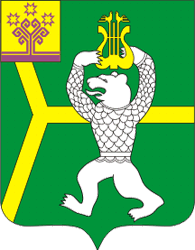 Чувашская РеспубликаКрасноармейский район Чатукасси ялпоселенийĕн администрацийĕ                       ЙЫШĂНУЧатукасси ялě2019 ç. 04.30.  45 «а»№Администрация Чадукасинскогосельского поселенияПОСТАНОВЛЕНИЕд. Чадукасы30.04. 2019 г.  №45 «а»Наименование  программыМуниципальная целевая программа:« Комплексные меры по профилактике терроризма и экстремизма в  Чадукасинском сельском поселении Красноармейского района Чувашской Республики на 2019 – 2022 годы» Основание разработки программыФедеральные Законы от 06.03.2006 г. № 35-ФЗ «О противодействии терроризму», от 06.10.2003 г. № 131-ФЗ «Об общих принципах организации местного самоуправления в Российской Федерации», от 25.07.2002 г. № 114-ФЗ «О противодействии экстремистской деятельности», Указ Президента Российской Федерации от 15.06.2006 г. № 116 «О мерах по противодействию терроризму»Заказчик программыАдминистрация   Чадукасинского сельского поселения Красноармейского района Чувашской РеспубликиИсполнители программыАдминистрация   Чадукасинского сельского поселения Красноармейского района Чувашской Республики, учреждения культуры, находящиеся на территории     Чадукасинского сельского поселения Красноармейского района Чувашской РеспубликиФ. И.О., должность, телефон представителя заказчикаГлава Чадукасинского сельского поселения Михайлов Геннадий ВалентиновичЦели программыПротиводействие терроризму и экстремизму и защита жизни граждан, проживающих на территории     Чадукасинского сельского поселения Красноармейского района Чувашской Республики от террористических и экстремистских актовЗадачи программы1.Уменьшение проявлений экстремизма и негативного отношения к лицам других национальностей и религиозных концессий.2.Формирование у населения внутренней потребности в толерантном поведении к людям других национальностей и религиозных концессий на основе ценностей многонационального российского общества, культурного самосознания, принципов соблюдения прав и свобод человека.3.Формирование толерантности и межэтнической культуры в молодежной среде, профилактика агрессивного поведения.4.Информирование населения     Чадукасинского сельского поселения Красноармейского района Чувашской Республики по вопросам противодействия терроризму и экстремизму.5.Содействие правоохранительным органам в выявлении правонарушений и преступлений данной категории, а также ликвидации их последствий.6.Пропаганда толерантного поведения к людям других национальностей и религиозных концессий.7.Организация воспитательной работы среди детей и молодежи, направленная на устранение причин и условий, способствующих совершению действий экстремистского характера.8.Недопущение наличия свастики и иных элементов экстремистской направленности в населенных пунктах поселения.Сроки реализации программы2018-2020 годы.Объем средств выделяемых  на реализацию мероприятий  настоящей Программы ежегодно уточняется при формировании проекта бюджета на соответствующий финансовый год и других поступлений.Структура программы1) Паспорт программы.2) Раздел 1. Содержание проблемы и обоснование необходимости ее решения программными методами.3) Раздел 2. Основные цели и задачи программы.4) Раздел 3. Нормативное обеспечение программы.5) Раздел 4. Основные мероприятия программы.6) Раздел 5. Механизм реализации программы, включая организацию управления программой и контроль за ходом ее реализации.7) Раздел 6. Кадровая политика противодействия терроризму.8) Раздел 7. Основные понятия.Ожидаемые результаты от реализации программы1.Обеспечение условий для успешной социокультурной адаптации молодежи.2.Противодействия проникновению в общественное сознание идей религиозного фундаментализма, экстремизма и нетерпимости.3.Совершенствование форм и методов работы органа местного самоуправления по профилактике проявлений ксенофобии, национальной и расовой  нетерпимости, противодействию этнической  дискриминации.4.Создание эффективной системы правовых, организационных и идеологических механизмов противодействия экстремизму, этнической и  религиозной нетерпимости.Источники финансированияФинансирование Программы осуществляется из бюджета  Чадукасинского сельского поселения Красноармейского района Чувашской РеспубликиВ ходе реализации Программы перечень программных мероприятий может корректироваться, изменяться и дополняться по решению заказчика Программы. Размещение заказов, связанных с исполнением Программы, осуществляется в соответствии с Федеральным законом от 05.04.2013 № 44-ФЗ "О контрактной системе в сфере закупок товаров, работ, услуг для обеспечения государственных и муниципальных нужд».Управление программой и контроль за её реализациейКонтроль за выполнением настоящей Программы  осуществляет администрация Чадукасинского сельского поселения Красноармейского района Чувашской РеспубликиРазработчикАдминистрация  Чадукасинского сельского поселения Красноармейского района Чувашской Республики№ п/пНаименование мероприятийСрокисполненияВсего(тыс. руб.)Источники финансирования(тыс. руб.)Ответственные исполнители1234561. Организационные и пропагандистские мероприятия 1. Организационные и пропагандистские мероприятия 1. Организационные и пропагандистские мероприятия 1. Организационные и пропагандистские мероприятия 1. Организационные и пропагандистские мероприятия 1. Организационные и пропагандистские мероприятия 1.1Проведение тематических мероприятий для детей и молодёжиАпрель-май 2019-2022 гг.Без финансиро-ванияУчреждения  культуры и сельские библиотеки1.2Распространение среди читателей библиотеки информационных материалов, содействующих повышению уровня  толерантного сознания молодежиПостоянно2019-2022 гг.Без финансиро-ванияСельские библиотеки1.3Информирование населения по вопросам противодействия терроризму, предупреждению террористических актов, поведению в условиях возникновения ЧС через СМИ и на официальном сайте администрации в сети Интернет;Изготовление печатных памяток по тематике противодействия   экстремизму и терроризмуПостоянно 2019-2022 гг.Ежегодно1 раз в год2019-2022 гг.0,6Бюджет Чадукасинского сельского поселенияАдминистрация Чадукасинского сельского поселения1.4Приобретение и размещение плакатов, брошюр, листовок  по профилактике экстремизма и терроризма на территории поселенияЕжегодно, 2019-2022 гг.0,5Бюджет Чадукасинского сельского поселенияАдминистрация Чадукасинского сельского поселения1.5Организация взаимодействия с силовыми ведомствами района, соседними поселениями. Уточнение схем оповещения и связи по вопросам антитеррора.2019-2022 гг.Без финансированияАдминистрация Чадукасинского сельского поселения1.6Организация осмотра административных зданий, производственных и складских помещений  учреждений, организаций, а также прилегающих к ним территорий, других мест скопления населения на предмет выявления подозрительных предметов2019-2022 гг.Без финансированияРуководители учрежденийАдминистрация Чадукасинского сельского поселения1.7Мониторинг систем охраны  и сигнализации детских учреждений, школы, дома культуры, магазинов, их охрану в нерабочее время2019-2022 гг.Без финансированияРуководители учрежденийАдминистрация Чадукасинского сельского поселения1.8Оборудование надежными запорами подвальных и чердачных помещений в учреждениях.По мере необходимости2019-2022 гг.0,5Бюджеты всех уровнейАдминистрация Чадукасинского сельского поселения1.9Организация работы старост населенных пунктовПостоянно 2019-2022 гг.Без финансиро-ванияАдминистрация Чадукасинского сельского поселения1.10Организация и проведение проверки готовности сил и средств, предназначенных для ликвидации   возможных террористических актов (ЧС)Постоянно 2019-2022 гг. Без финансиро-ванияАдминистрация Чадукасинского сельского поселения1.11Организация и проведение тренировок, учений по действиям работников учреждений, предприятий, учебных заведений, при обнаружении подозрительных предметов2019-2022 гг. (1раз в полугодие)  Администрация Чадукасинского сельского поселения Руководители учреждений1.12Проведение совещаний при главе сельского поселения по вопросам профилактики террористических угроз на территории Чадукасинского сельского поселенияПо мере необходи-мости, но не реже 2 –х раз в год(2019-2022 гг.)Без финансиро-ванияАдминистрация Чадукасинского сельского поселения1234562. Формирование системы противодействия идеологии терроризма и экстремизма2. Формирование системы противодействия идеологии терроризма и экстремизма2. Формирование системы противодействия идеологии терроризма и экстремизма2. Формирование системы противодействия идеологии терроризма и экстремизма2. Формирование системы противодействия идеологии терроризма и экстремизма2. Формирование системы противодействия идеологии терроризма и экстремизма2.1Мониторинг деятельности религиозных, молодежных обществ и политических организаций2 раза в год ежегодно2019-2022 гг.Без финансированияАдминистрация Чадукасинского сельского поселения